Oblastní spolek Českého červeného kříže Zlín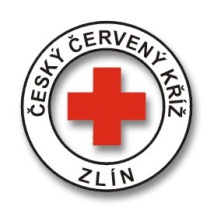 Potoky 3314, Zlín 760 01Tel.: 577 430 011e-mail: projekty.cckzlin@volny.czwww.cervenykriz.zlin.czZ á v a z n á   p ř i h l á š k aPan(í)							 narozen(a)				bydlištěm						 					e-mail							 telefon				číslo průkazky Zdravotníka zotavovacích akcí:    						se zúčastní doškolovacího kurzu ZZA v termínu 23.4.2016.......................................................                        ........................................................................       * podpis účastníka kurzu                                     ** razítko a podpis vysílající organizace	* v případě zaslání přihlášky e-mailem není třeba vyplňovat** v případě zaslání přihlášky e-mailem není třeba vyplňovat, doplňte jen, prosím, název a adresu vysílající organizace